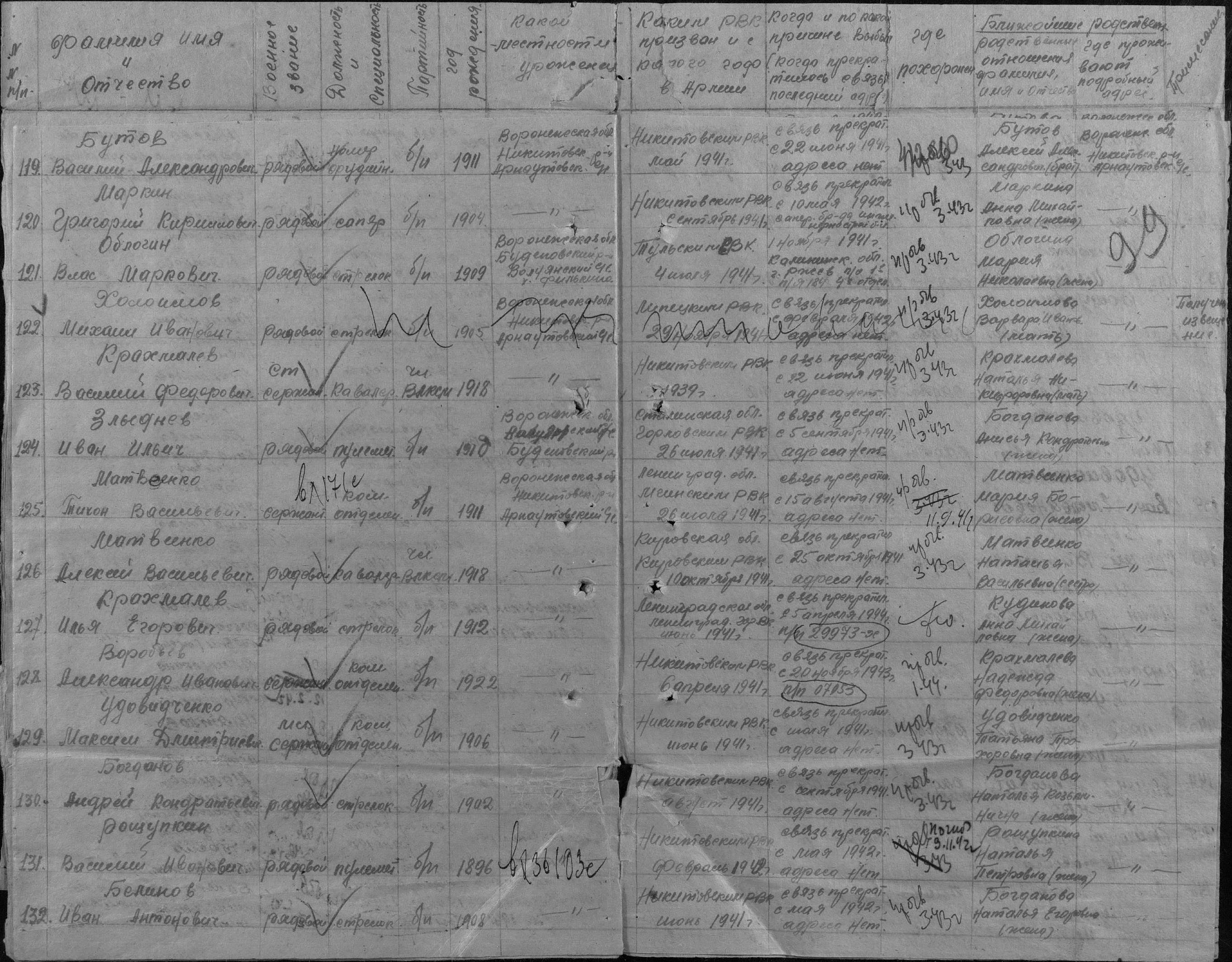 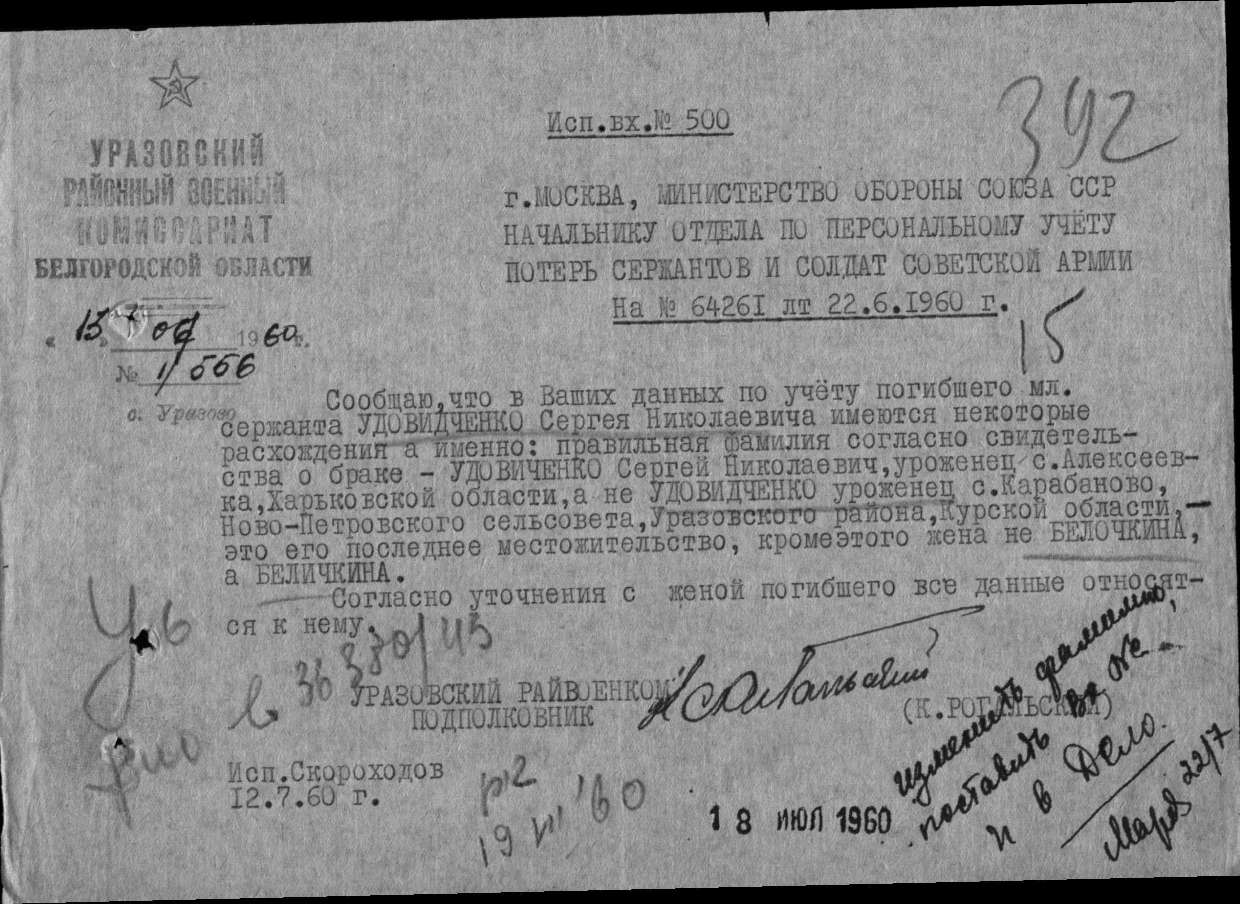 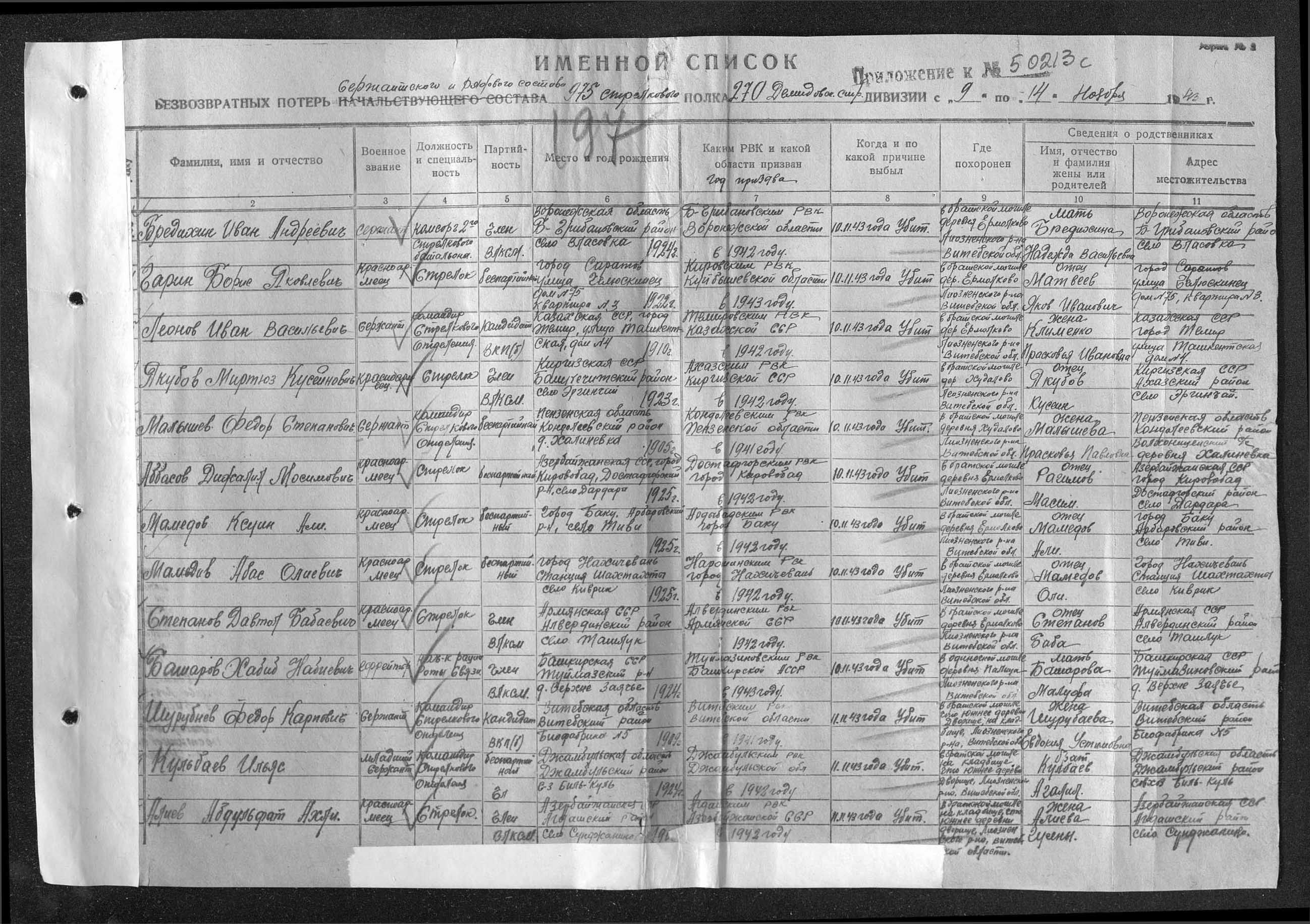 Информация из донесения о безвозвратных потеряхИнформация из донесения о безвозвратных потеряхИнформация из донесения о безвозвратных потеряхФамилияСекачевИмяВасилийОтчествоАлексеевичДата рождения/Возраст__.__.1925Место рожденияСвердловская обл.Дата и место призываАсбестский ГВК, Свердловская обл., г. АсбестПоследнее место службыштаб 159 сдВоинское званиемл. сержантПричина выбытияубитДата выбытия24.01.1944Первичное место захороненияБелорусская ССР, Витебская обл., Лиозненский р-н, д. Горы, северо-западнее, 1500 мНазвание источника информацииЦАМОНомер фонда источника информации58Номер описи источника информации18002Номер дела источника информации97Информация из документов, уточняющих потериИнформация из документов, уточняющих потериИнформация из документов, уточняющих потериФамилияУдовидченкоИмяМаксимОтчествоДмитриевичДата рождения/Возраст__.__.1906Дата и место призыва__.06.1941 Никитовский РВК, Воронежская обл., Никитовский р-нВоинское званиемл. сержантПричина выбытияпропал без вестиДата выбытия__.03.1943Название источника информацииЦАМОНомер фонда источника информации58Номер описи источника информации18004Номер дела источника информации311Информация из донесения о безвозвратных потеряхИнформация из донесения о безвозвратных потеряхИнформация из донесения о безвозвратных потеряхФамилияШурубневИмяФедорОтчествоКарповичДата рождения/Возраст__.__.1909Место рожденияВитебская обл., Витебский р-н, биофабрика № 5Дата и место призыва__.__.1941, Витебский РВК, Белорусская ССР, Витебская обл., Витебский р-нПоследнее место службы270 сдВоинское званиесержантПричина выбытияубитДата выбытия11.11.1943Название источника информацииЦАМОНомер фонда источника информации58Номер описи источника информации18001Номер дела источника информации1080Информация из медицинского документаИнформация из медицинского документаИнформация из медицинского документаФамилияУдовидченкоИмяМихаилОтчествоИвановичМесто рожденияВоронежская обл., Никитовский р-н, Арнаутовский с/сДата и место призыва__.03.1942 Воронежская обл., Никитовский РВКПоследнее место службы33 сд 164 спВоинское званиерядовойПричина выбытияумер от ранДата выбытия14.04.1945Первичное место захороненияГермания, Бранденбург, Кенигсберсгкий окр., д. Квартшен, 200 м юго-восточнее перекрестка дорог Нойдамм-Ноймюль, могила № 1, с запада 2-йГоспитальППГ 2202Название источника информацииЦАМОНомер фонда источника информации58Номер описи источника информацииА-83627Номер дела источника информации4088Информация из донесения о безвозвратных потеряхИнформация из донесения о безвозвратных потеряхИнформация из донесения о безвозвратных потеряхФамилияУдовидченкоИмяАлексейОтчествоАндреевичДата рождения/Возраст__.__.1925Место рожденияВоронежская обл., Никитовский р-н, с. ЛивенкаДата и место призываБорисоглебский РВК, Воронежская обл., Борисоглебский р-нПоследнее место службы6 гв. тк 87 отд. рота хим. защитыВоинское званиегв. сержантПричина выбытияиная причина смертиДата выбытия28.05.1945Первичное место захороненияЧехословакия, Богемия, г. ПрагаНазвание источника информацииЦАМОНомер фонда источника информации58Номер описи источника информации18003Номер дела источника информации894